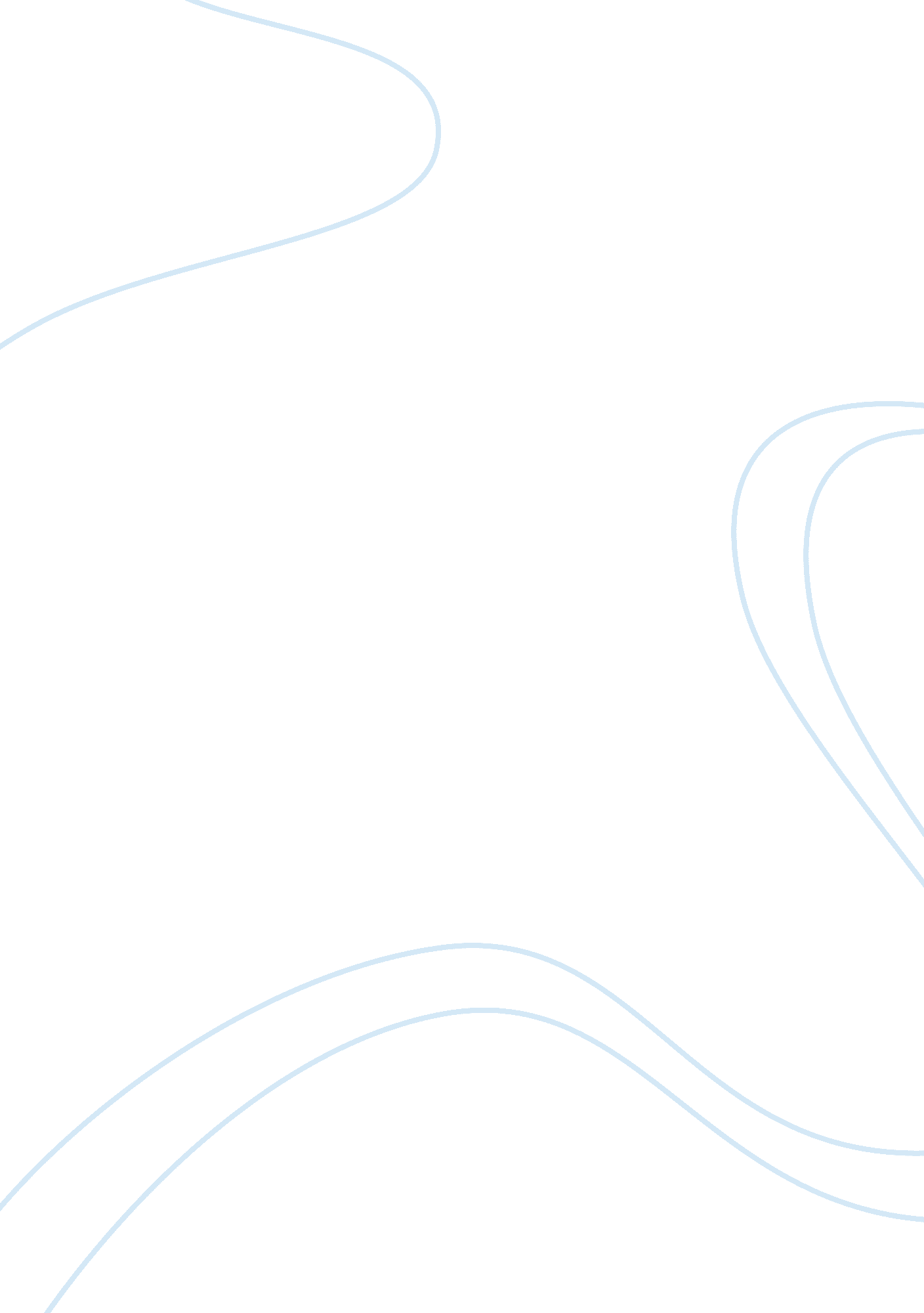 Brigade lakefront walk towards an enviable lifestyle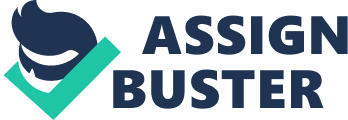 report: Brigade Lakefront Walk Towards An Enviable Lifestyle? report”” 15. 5?, 812””, 50% Brigade Group, which is a leading property developer in Bangalore, has launched another iconic residential project- Brigade Lakefront™. Sprawling over 15. 5 acres, Brigade Lakefront features 812 apartments across 2 wings on a Basement+ Ground + 12 floor structure. The project offers lavish yet thoughtfully designed 2/3/4 BHK apartments. The project is divided into three blocks- Amber, Blue and Crimson. Out of total land area, 50% of land is reserved for open spaces. Located very close to Seetharamapalya Lake, Brigade Lakefront offers you beautiful views and lifestyle. Some unique features of the project is rooftop swimming pool, Basketball, tennis court and 2, 787 sq meter state of the art clubhouse with world class amenities. Designed by renowned architecture, the project come loaded with host of amicable amenities. Some notable amenities of Brigade Lakefront are well-equipped gymansium, swimming pool, kids play area, jogging track, multipurpose-hall, two tennis court, cricket pitch, open amphitheater, senior citizen court, basketball court, volleyball court and abounding more. Brigade Lakefront is located in EPIP, Whitefield in Bengalore. It is near SAP Lab, Seetharampalya Road (Road next to Indian Oil Petrol Pump). The KR Puram Railway Station is located at a distance of 7 kilometer and Byappanahalli Metro Station is located at a distance of about 10 kilometers. The MG Road is located at a distance of 12 kilometers. Inorbit Mall, Park Square, Phoenix Market City, Hypercity are some of the famous malls located within the radius of 5-10 kilometers. The area enjoys good connectivity with the rest of Bangalore through an intricate network of roads and railways. The development of IT sector in Bengalore has greatly benefited Whitefield. In addition to IT sector, many malls and hotels are located in Whitefield, giving you an ultra-modern lifestyle. Two major IT hubs Brookefield and ITPL are just 4 kilometer away from project site. Established in 1986, Brigade Group is a leading real estate developer in South India. The group is mainly focus on property development. Since its inception, Brigade Group has developed more than 40 projects in Bangalore and Mysore. Currently, they are developing many township projects on the outskirts of Bengaluru and Mysore like Brigade Panorama and other projects. The group is involved in the development of commercial, retail, office space and hospitality sector. Brigade Group is also developing projects in MangaluruFree Web Content, Chikmagalur and Hyderabad. report report 